Halloween Madlibs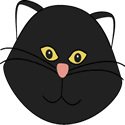 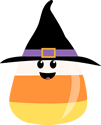 By:  On a dark       (adj) night, I heard a sound coming from outside my window. When I peeked through the window, I thought I saw a       (n) hiding in the bushes. I almost       (v) when it started moving toward me. I yelled for my brother, but he was busy eating a       (adj) snack. My mom rushed in my room, carrying a       (n) to scare away whatever was bothering me. She opened the window and       (v) at the creature. The creature       (v) and       (v).  After investigating, it turned out that the       (adj) creature was actually a       (n). It sure made for a       (adj) Halloween night!!Adjectives:Nouns:Verbs:TastyGrimySpookyColdSlimySquishyHauntedFunnyUglyDeliciousBroomPumpkinGhostSchoolBedBatCandyCauldronMoonStomachDiedCrawledAppearedFaintedRestedScreamedClimbedWiggledScratchedLaughed